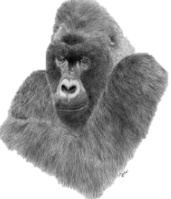 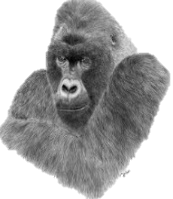 What you should already know…What you should already know…What you should already know…What you should already know…What you should already know…Linnaeus ClassificationLinnaeus Classification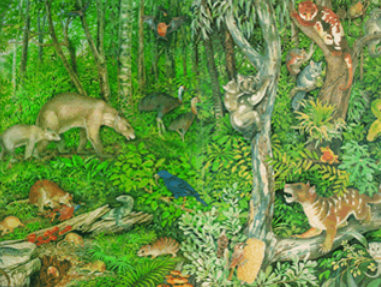 Carl LinnaeusCarl Linnaeus was a Swedish scientist, botanist and zoologist who is known as the ‘father of taxonomy.’ He created something called the binomial nomenclature, which was a way of classifying plants and animals (taxonomy).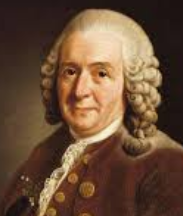 Classification SystemLinnaeus gave each organism a two part Latin scientific name, based on their genus and species. A genus is a group made up of several species.For example, the genus ‘Pan’ is made up of the chimpanzee (pan troglodytes) and the bonobo (pan paniscus).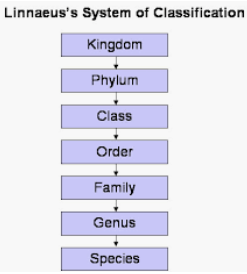 Carl LinnaeusCarl Linnaeus was a Swedish scientist, botanist and zoologist who is known as the ‘father of taxonomy.’ He created something called the binomial nomenclature, which was a way of classifying plants and animals (taxonomy).Classification SystemLinnaeus gave each organism a two part Latin scientific name, based on their genus and species. A genus is a group made up of several species.For example, the genus ‘Pan’ is made up of the chimpanzee (pan troglodytes) and the bonobo (pan paniscus).Classification of AnimalsClassification of AnimalsClassification of AnimalsClassification of AnimalsClassification of AnimalsClassification in Local HabitatsClassification in Local HabitatsM-R-S   G-R-E-NYou can remember the seven features of living things by using the acronym MRS GREN (Movement, Respiration, Sensitivity, Growth, Reproduction, Excretion and Nutrition.M-R-S   G-R-E-NYou can remember the seven features of living things by using the acronym MRS GREN (Movement, Respiration, Sensitivity, Growth, Reproduction, Excretion and Nutrition.M-R-S   G-R-E-NYou can remember the seven features of living things by using the acronym MRS GREN (Movement, Respiration, Sensitivity, Growth, Reproduction, Excretion and Nutrition.M-R-S   G-R-E-NYou can remember the seven features of living things by using the acronym MRS GREN (Movement, Respiration, Sensitivity, Growth, Reproduction, Excretion and Nutrition.M-R-S   G-R-E-NYou can remember the seven features of living things by using the acronym MRS GREN (Movement, Respiration, Sensitivity, Growth, Reproduction, Excretion and Nutrition.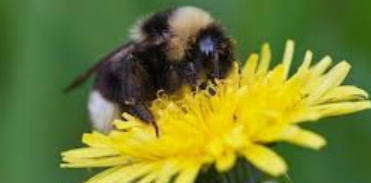 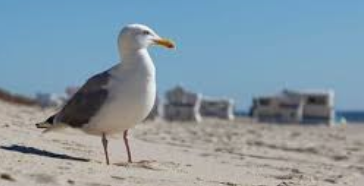 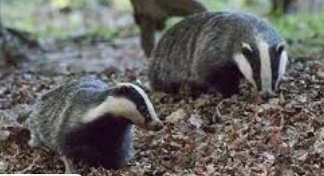 Mammals-Mammals are warm-blooded.-They often have hair/fur on their bodies.-Mammals give birth to live young.-Mammals often drink milk from their mothers.Mammals-Mammals are warm-blooded.-They often have hair/fur on their bodies.-Mammals give birth to live young.-Mammals often drink milk from their mothers.Bears, Lions, Dogs, Cats, Rabbits, Squirrels, Whales, Monkeys, Horses, Cows, Pigs, Sheep, Tigers, Humans.Snails-Snails have shells.-They have a large muscular foot, which secretes mucus.-Their stomach is directly above their muscular foot.-Most snails live underwater.Garden Snail, Scutalus, Giant African Land Snail. Reptiles-Reptiles are cold-blooded.-They normally lay eggs (but some don’t).-Reptiles have scales or scutes.Reptiles-Reptiles are cold-blooded.-They normally lay eggs (but some don’t).-Reptiles have scales or scutes.Crocodiles, Lizards, Turtles, Chameleons, Snakes, Geckos, Iguanas, Dinosaurs.Slugs-Slugs do not have shells.-They have a large muscular foot, which secretes mucus.-Their stomach is directly above their muscular foot.Leopard Slug, Black Slug, Yellow Slug.Reptiles-Reptiles are cold-blooded.-They normally lay eggs (but some don’t).-Reptiles have scales or scutes.Reptiles-Reptiles are cold-blooded.-They normally lay eggs (but some don’t).-Reptiles have scales or scutes.Crocodiles, Lizards, Turtles, Chameleons, Snakes, Geckos, Iguanas, Dinosaurs.Slugs-Slugs do not have shells.-They have a large muscular foot, which secretes mucus.-Their stomach is directly above their muscular foot.Leopard Slug, Black Slug, Yellow Slug.Amphibians-Amphibians are cold-blooded animals.-They have moist, scaleless skin. It is often permeable.-Amphibians lay eggs.Amphibians-Amphibians are cold-blooded animals.-They have moist, scaleless skin. It is often permeable.-Amphibians lay eggs.Frogs, Salamanders, Toads, Newts, Tadpole.Worms-Worms have long, narrow bodies.-Worms do not have limbs (arms and legs).-They are bilaterally symmetrical (both sides the same).Flatworms, Round Worms, Segmented WormsFish-Fish are cold-blooded animals.-Fish can breathe underwater, using gills.-Fish lay eggs.-Fins help to propel fish through the water.Fish-Fish are cold-blooded animals.-Fish can breathe underwater, using gills.-Fish lay eggs.-Fins help to propel fish through the water.Sharks, Goldfish, Carp, Swordfish, Stingray, Clownfish, Pike, Salmon, Bass, Haddock, Tuna, Cod, Eel, Turbot.Spiders-Spiders have eight legs.-Spiders bodies are made of two main parts.-Spiders create silk from their spinneret glands.-Spiders lay eggs.Tarantula, Wolf Spider, Huntsman Spider, Widow Spider.Fish-Fish are cold-blooded animals.-Fish can breathe underwater, using gills.-Fish lay eggs.-Fins help to propel fish through the water.Fish-Fish are cold-blooded animals.-Fish can breathe underwater, using gills.-Fish lay eggs.-Fins help to propel fish through the water.Sharks, Goldfish, Carp, Swordfish, Stingray, Clownfish, Pike, Salmon, Bass, Haddock, Tuna, Cod, Eel, Turbot.Spiders-Spiders have eight legs.-Spiders bodies are made of two main parts.-Spiders create silk from their spinneret glands.-Spiders lay eggs.Tarantula, Wolf Spider, Huntsman Spider, Widow Spider.Fish-Fish are cold-blooded animals.-Fish can breathe underwater, using gills.-Fish lay eggs.-Fins help to propel fish through the water.Fish-Fish are cold-blooded animals.-Fish can breathe underwater, using gills.-Fish lay eggs.-Fins help to propel fish through the water.Sharks, Goldfish, Carp, Swordfish, Stingray, Clownfish, Pike, Salmon, Bass, Haddock, Tuna, Cod, Eel, Turbot.Spiders-Spiders have eight legs.-Spiders bodies are made of two main parts.-Spiders create silk from their spinneret glands.-Spiders lay eggs.Tarantula, Wolf Spider, Huntsman Spider, Widow Spider.Birds-Birds are warm-blooded.-Birds have feathers, wings and a beak.-Birds lay eggs.Birds-Birds are warm-blooded.-Birds have feathers, wings and a beak.-Birds lay eggs.Parrot, Owl, Eel, Flamingo, Penguin, Puffin, Chicken, Toucan, Blackbird, Sparrow, Pigeon.Insects-Insects have exoskeletons: hard shell-like coverings of their body. They also have three main body parts.-They have antennae on the top of their heads.Beetle, Ant, Fly, Flea, Butterfly, Mosquito, Bee, Cricket.